EVALUASI PEMBELAJARAN   Jakarta,RENCANA PEMBELAJARAN SEMESTER 2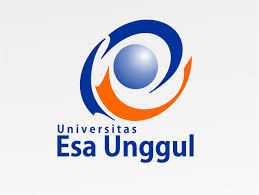 PROGRAM STUDI PSIKOLOGI FAKULTAS PSIKOLOGIUNIVERSITAS ESA UNGGULRENCANA PEMBELAJARAN SEMESTER 2PROGRAM STUDI PSIKOLOGI FAKULTAS PSIKOLOGIUNIVERSITAS ESA UNGGULRENCANA PEMBELAJARAN SEMESTER 2PROGRAM STUDI PSIKOLOGI FAKULTAS PSIKOLOGIUNIVERSITAS ESA UNGGULRENCANA PEMBELAJARAN SEMESTER 2PROGRAM STUDI PSIKOLOGI FAKULTAS PSIKOLOGIUNIVERSITAS ESA UNGGULRENCANA PEMBELAJARAN SEMESTER 2PROGRAM STUDI PSIKOLOGI FAKULTAS PSIKOLOGIUNIVERSITAS ESA UNGGULRENCANA PEMBELAJARAN SEMESTER 2PROGRAM STUDI PSIKOLOGI FAKULTAS PSIKOLOGIUNIVERSITAS ESA UNGGULRENCANA PEMBELAJARAN SEMESTER 2PROGRAM STUDI PSIKOLOGI FAKULTAS PSIKOLOGIUNIVERSITAS ESA UNGGULRENCANA PEMBELAJARAN SEMESTER 2PROGRAM STUDI PSIKOLOGI FAKULTAS PSIKOLOGIUNIVERSITAS ESA UNGGULMata Kuliah                     : Psikodiagnostik 9Mata Kuliah                     : Psikodiagnostik 9Mata Kuliah                     : Psikodiagnostik 9                                         Kode MK       : PSI 339                                         Kode MK       : PSI 339                                         Kode MK       : PSI 339                                         Kode MK       : PSI 339                                         Kode MK       : PSI 339Mata Kuliah Prasayarat :Psikodiagnostika 1Mata Kuliah Prasayarat :Psikodiagnostika 1Mata Kuliah Prasayarat :Psikodiagnostika 1                                         Bobot MK     : 2 (dua) sks                                         Bobot MK     : 2 (dua) sks                                         Bobot MK     : 2 (dua) sks                                         Bobot MK     : 2 (dua) sks                                         Bobot MK     : 2 (dua) sksDosen Pengampu           : Andi Rina Hatta, M.Psi, PsiDosen Pengampu           : Andi Rina Hatta, M.Psi, PsiDosen Pengampu           : Andi Rina Hatta, M.Psi, Psi                                         Kode Dosen : 7315                                         Kode Dosen : 7315                                         Kode Dosen : 7315                                         Kode Dosen : 7315                                         Kode Dosen : 7315Alokasi Waktu                 : 100 menitAlokasi Waktu                 : 100 menitAlokasi Waktu                 : 100 menitAlokasi Waktu                 : 100 menitAlokasi Waktu                 : 100 menitAlokasi Waktu                 : 100 menitAlokasi Waktu                 : 100 menitAlokasi Waktu                 : 100 menitCapaian Pembelajaran  : Mahasiswa diharapkan terampil dalam mengadministrasikan alat tes TAT Mampu menginterpretasikan hasil data yang telah diperoleh secara fragmentalCapaian Pembelajaran  : Mahasiswa diharapkan terampil dalam mengadministrasikan alat tes TAT Mampu menginterpretasikan hasil data yang telah diperoleh secara fragmentalCapaian Pembelajaran  : Mahasiswa diharapkan terampil dalam mengadministrasikan alat tes TAT Mampu menginterpretasikan hasil data yang telah diperoleh secara fragmentalCapaian Pembelajaran  : Mahasiswa diharapkan terampil dalam mengadministrasikan alat tes TAT Mampu menginterpretasikan hasil data yang telah diperoleh secara fragmentalCapaian Pembelajaran  : Mahasiswa diharapkan terampil dalam mengadministrasikan alat tes TAT Mampu menginterpretasikan hasil data yang telah diperoleh secara fragmentalCapaian Pembelajaran  : Mahasiswa diharapkan terampil dalam mengadministrasikan alat tes TAT Mampu menginterpretasikan hasil data yang telah diperoleh secara fragmentalCapaian Pembelajaran  : Mahasiswa diharapkan terampil dalam mengadministrasikan alat tes TAT Mampu menginterpretasikan hasil data yang telah diperoleh secara fragmentalCapaian Pembelajaran  : Mahasiswa diharapkan terampil dalam mengadministrasikan alat tes TAT Mampu menginterpretasikan hasil data yang telah diperoleh secara fragmentalKEMAMPUAN AKHIRMATERI PEMBELAJARANBENTUK PEMBELAJARANBENTUK PEMBELAJARANSUMBER PEMBELAJARANINDIKATOR PENILAIANINDIKATOR PENILAIAN1Kemampuan mengawali perkuliahan dengan kesiapan yang penuh.-Kontrak Belajar, Informasi Tugas-Pengantar Psikodiagnostik 9 ( TAT, CAT ).-Tutorial-Tutorial1. Rabin, Albert I, & Mary R. Haworth. 1960. Projective Techniques with Children. London: Grune & Stratton2. Bellak, Leopold. 1993. The TAT, CAT, SAT in Clinical Use. 5th. Ed. Boston: Allyn & Bacon3. Diktat TAT & CATMampu bersikap aktif dalam sesi tanya jawab dalam kelas, kooperatif dalam menerima materi yg disampaikan, Mampu bersikap aktif dalam sesi tanya jawab dalam kelas, kooperatif dalam menerima materi yg disampaikan, 2Kemampuan memaha-mi dan menjelaskan makna dari tes proyeksi.- TAT & CAT sebagai salah satu tes proyeksi.-Tutorial -Tutorial 1. Rabin, Albert I, & Mary R. Haworth. 1960. Projective Techniques with Children. London: Grune & Stratton2. Bellak, Leopold. 1993. The TAT, CAT, SAT in Clinical Use. 5th. Ed. Boston: Allyn & Bacon3. Diktat TAT & CATMampu menjelaskan teori-teori tes proyeksiMampu menjelaskan teori-teori tes proyeksi3Kemampuan dalam memahami dengan pendekatan teori Murray -Dasar pemikiran TAT & CAT sebagai salah satu tes proyeksi.-Tutorial -Tutorial 1. Rabin, Albert I, & Mary R. Haworth. 1960. Projective Techniques with Children. London: Grune & Stratton2. Bellak, Leopold. 1993. The TAT, CAT, SAT in Clinical Use. 5th. Ed. Boston: Allyn & Bacon3. Diktat TAT & CATMampu  menjelaskan teori MurrayMampu  menjelaskan teori Murray4Kemampuan memaha-mi dan dapat menjelaskan kembali materi yg telah disampaikan. -Evaluasi/Role Play alat Tes TAT per individu dengan berpasangan.  -  Tutorial - Role Play-  Tutorial - Role Play1. Rabin, Albert I, & Mary R. Haworth. 1960. Projective Techniques with Children. London: Grune & Stratton2. Bellak, Leopold. 1993. The TAT, CAT, SAT in Clinical Use. 5th. Ed. Boston: Allyn & Bacon3. Diktat TAT & CATMampu & terampil dalam mengadministrasikan alat tes TAT.Mampu & terampil dalam mengadministrasikan alat tes TAT.5Kemampuan memaha-mi materi tes dan dapat mengenali karakteristik perkartunya.-Pengenalan materi tes & karakteristik TAT.-Tutorial  -Role Play-Tutorial  -Role Play1. Rabin, Albert I, & Mary R. Haworth. 1960. Projective Techniques with Children. London: Grune & Stratton2. Bellak, Leopold. 1993. The TAT, CAT, SAT in Clinical Use. 5th. Ed. Boston: Allyn & Bacon3. Diktat TAT & CATMampu & terampil dalam mengadministrasikan alat tes TAT.Mampu & terampil dalam mengadministrasikan alat tes TAT.6Kemampuan memaha-mi materi tes dan dapat mengenali karakteristik perkartunya.-The Children Apperception Test.-Tutorial -Role Play-Tutorial -Role Play1. Rabin, Albert I, & Mary R. Haworth. 1960. Projective Techniques with Children. London: Grune & Stratton2. Bellak, Leopold. 1993. The TAT, CAT, SAT in Clinical Use. 5th. Ed. Boston: Allyn & Bacon3. Diktat TAT & CATMampu & terampil dalam mengadministrasikan alat tes TAT.Mampu & terampil dalam mengadministrasikan alat tes TAT.7Kemampuan memaha-mi dan menjelaskan pentingnya mengetahui reliabilitas & validitas tes TAT. -Reliabilitas & Validitas TAT-Tutorial-Role Play-Tutorial-Role Play1. Rabin, Albert I, & Mary R. Haworth. 1960. Projective Techniques with Children. London: Grune & Stratton2. Bellak, Leopold. 1993. The TAT, CAT, SAT in Clinical Use. 5th. Ed. Boston: Allyn & Bacon3. Diktat TAT & CATMampu  menjelaskan reliabilitas & validitas TATMampu  menjelaskan reliabilitas & validitas TAT8Kemampuan memaha-mi materi tes dan dapat mengenali karakteristik perkartunya.- Administrasi TAT & Prosedur Penyajian Test.-Tutorial   -Role Play-Tutorial   -Role Play1. Rabin, Albert I, & Mary R. Haworth. 1960. Projective Techniques with Children. London: Grune & Stratton2. Bellak, Leopold. 1993. The TAT, CAT, SAT in Clinical Use. 5th. Ed. Boston: Allyn & Bacon3. Diktat TAT & CATMampu & terampil dalam mengadministrasikan alat tes TAT.Mampu & terampil dalam mengadministrasikan alat tes TAT.9Kemampuan memaha-mi materi tes dan dapat mengenali karakteristik perkartunya.-Pemilihan kartu TAT.-Tutorial  -Role Play-Tutorial  -Role Play1. Rabin, Albert I, & Mary R. Haworth. 1960. Projective Techniques with Children. London: Grune & Stratton2. Bellak, Leopold. 1993. The TAT, CAT, SAT in Clinical Use. 5th. Ed. Boston: Allyn & Bacon3. Diktat TAT & CATMampu & terampil dalam mengadministrasikan alat tes TAT.Mampu & terampil dalam mengadministrasikan alat tes TAT.10Kemampuan memaha-mi materi tes dan dapat mengenali karakteristik perkartunya.-Simulasi TAT Kalsikal-Tutorial-Role Play-Tutorial-Role Play1. Rabin, Albert I, & Mary R. Haworth. 1960. Projective Techniques with Children. London: Grune & Stratton2. Bellak, Leopold. 1993. The TAT, CAT, SAT in Clinical Use. 5th. Ed. Boston: Allyn & Bacon3. Diktat TAT & CATMampu & terampil dalam mengadministrasikan alat tes TAT.Mampu & terampil dalam mengadministrasikan alat tes TAT.11Kemampuan memaha- mi dan menjelaskan pentingnya memaknai materi test.-Latihan Analisis Need-Tutorial  -Tutorial  1. Rabin, Albert I, & Mary R. Haworth. 1960. Projective Techniques with Children. London: Grune & Stratton2. Bellak, Leopold. 1993. The TAT, CAT, SAT in Clinical Use. 5th. Ed. Boston: Allyn & Bacon3. Diktat TAT & CATMampu menganalisis need .Mampu menganalisis need .12Kemampuan memaha-mi materi tes dan dapat mengenali karakteristik setiap kartu tes TAT.-Paktikum TAT Individual-Role Play-Role Play1. Rabin, Albert I, & Mary R. Haworth. 1960. Projective Techniques with Children. London: Grune & Stratton2. Bellak, Leopold. 1993. The TAT, CAT, SAT in Clinical Use. 5th. Ed. Boston: Allyn & Bacon3. Diktat TAT & CATMampu & terampil dalam mengadministrasikan alat tes TAT.Mampu & terampil dalam mengadministrasikan alat tes TAT.13Kemampuan memaha- mi dan menjelaskan pentingnya memaknai materi test.-Latihan Analisis Need-Tutorial  -Role Play-Tutorial  -Role Play1. Rabin, Albert I, & Mary R. Haworth. 1960. Projective Techniques with Children. London: Grune & Stratton2. Bellak, Leopold. 1993. The TAT, CAT, SAT in Clinical Use. 5th. Ed. Boston: Allyn & Bacon3. Diktat TAT & CATMampu menjelaskan need .Mampu menjelaskan need .14Mampu dan dapat membuat suatu laporan dalam setiap sesi pengambilan data alat tes. -Form Report Murray-Tutorial  -Role Play-Tutorial  -Role Play1. Rabin, Albert I, & Mary R. Haworth. 1960. Projective Techniques with Children. London: Grune & Stratton2. Bellak, Leopold. 1993. The TAT, CAT, SAT in Clinical Use. 5th. Ed. Boston: Allyn & Bacon3. Diktat TAT & CATMampu & terampil dalam mengadministrasikan alat tes TAT.Mampu & terampil dalam mengadministrasikan alat tes TAT.Mengetahui,Ketua Program Studi,Dra. Sulis Mariyanti, M.Si, PsiMengetahui,Ketua Program Studi,Dra. Sulis Mariyanti, M.Si, PsiMengetahui,Ketua Program Studi,Dra. Sulis Mariyanti, M.Si, PsiMengetahui,Ketua Program Studi,Dra. Sulis Mariyanti, M.Si, PsiDosen Pengampu,Andi Rina Hatta, M.Psi, PsiDosen Pengampu,Andi Rina Hatta, M.Psi, PsiDosen Pengampu,Andi Rina Hatta, M.Psi, PsiSESIPROSEDURBENTUKSEKOR ≥ 77 (A / A-)SEKOR ≥ 65 (B- / B / B+)SEKOR ≥ 60 (C / C+)SEKOR ≥ 45 (D)SEKOR < 45 (E)BOBOT1234567891011121314Mengetahui,Ketua Program Studi,Dra. Sulis Mariyanti, M.Si, PsiNama dan tanda tanganDosen Pengampu,Andi Rina Hatta, M.Psi, Psi.Nama dan tanda tangan